OSNOVNA ŠKOLA IVANA PERKOVCA     Šenkovec, Zagrebačka 30    Š k o l s k a  k u h i n j a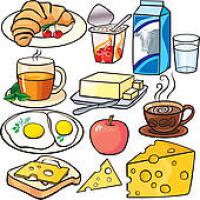 J E L O V N I K05.06.2023. – 09.06.2023.PONEDJELJAK:Savitak sa sirom, čaj s medom i limunom, nektarinaUTORAK:Griz na mlijeku s kakao posipom, kruškaSRIJEDA:Hot- dog, sok od jabuke (100%)ČETVRTAK:-PETAK:-D o b a r   t e k !